Publicado en Albalate de Zorita-Guadalajara el 27/07/2020 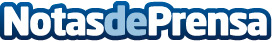 El 'Rincón de la Espe', paz interior y personalidad en el corazón de la Nueva SierraAlbalate también es un camino hacia tus sensaciones por hoteles rurales como El Rincón de la Espe, un sitio especial, para quienes buscan algo diferenteDatos de contacto:Javier Bravo606411053Nota de prensa publicada en: https://www.notasdeprensa.es/el-rincon-de-la-espe-paz-interior-y Categorias: Gastronomía Viaje Castilla La Mancha Entretenimiento Turismo Restauración Jardín/Terraza http://www.notasdeprensa.es